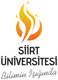 SÜREKLİ EĞİTİM UYGULAMA VE ARAŞTIRMA MERKEZİ